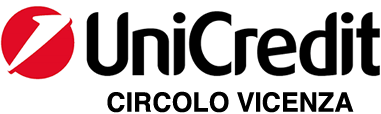 _______________________________________________Contrà Lampertico, 16 -Vicenza   tel. 0444506361 - cell. 3385074151circolovicenza@alice.it	                     circolovicenza.unicredit.it                                                                 SEZIONE BELLUNO	                                                                           CIRCOLARE N. 84 


Passeggiata alla scoperta di BELLUNO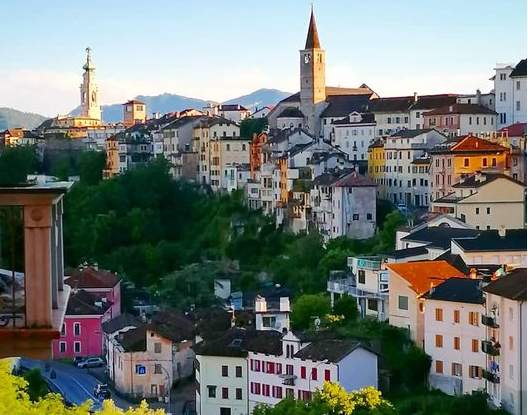 Visita Museo Fulcis19/11/2022La Valbelluna, un “ponte” ideale che si estende fra Belluno e Feltre, è un collegamento speciale fra Venezia e le Alpi, tra il Piave e il Brenta, tra il Grappa e le Dolomiti Bellunesi, tra l’Adriatico e il Danubio. Un ponte tra Tiziano e Palladio e tra Carlo Goldoni e Dino Buzzati. Belluno, “città splendente” di fondazione romana, si erge su un promontorio tra il Piave e le Dolomiti Bellunesi ed offre ai visitatori vie, porte monumentali, piazze ricche di palazzi e antichi edifici medievali, rinascimentali e modernisti, abbellite da suggestive fontane.Di fascino speciale sono la Piazza Duomo, con il Palazzo dei Rettori, dall’inconfondibile gusto veneziano, la Cattedrale, l’antico Palazzo dei Vescovi e Palazzo Rosso, sede del Municipio, poi la Piazza del Mercato e la Piazza dei Martiri.Grandi artisti sono nati in questa città: Sebastiano Ricci, magistrale interprete di valenza europea della pittura fra barocco e rococò e Andrea Brustolon, il “Michelangelo del legno”La storia della città e dei suoi interpreti è leggibile nelle sale del rinnovato Museo Fulcis, dimora patrizia, che vi offrirà uno spaccato sulla vita e l'arte di questi grandi bellunesi nella loro dimensione...... dolomitica!Qui vi invita la Sezione di Belluno del Circolo Unicredit di Vicenza con questo programma:Ore 9.45	Incontro con la guida Isabella Pilo a Belluno in PIAZZA DUOMO nei pressi uscita scale mobili del parcheggio di LAMBIOI Ore 10.00 	Inizio tour guidato in città;Ore 12.15 	Pranzo facoltativo, ma su prenotazione all’iscrizione, presso pizzeria MIRAPIAVE, (pizza-bibita- caffè) 10 euro, da pagare in loco agli organizzatori. Ore 14.30 	Visita Chiesa di San PietroOre 15.30 	Visita Museo Fulcis  La Quota di partecipazione è la seguente:€   9,00 socio effettivo e ragazzi fino a 12 anni;€ 11,00 familiari e aggregati Iscrizioni entro il 14/11/22 con e-mail a:monica.circolo.belluno@mail.com e circolovicenza@alice.itReferenti: Zaetta Celso 349 1658224 – Monica Ceccato cell 328 4119037ATTENDERE CONFERMA PRIMA DI EFFETTUARE BONIFICO A SALDO QUOTABelluno,26/10/22                                                                                                                                                                      Il CircoloMODULO ADESIONECIRCOLARE N. 84 Passeggiata alla scoperta di BELLUNOIl sottoscritto ……………………………………………………...... [ ] socio effettivo	 [ ] socio aggregato[ ]	e-mail ……………………………………………………………………. cell. ……………………………………………………......iscrive n. [    ] soci1. nome e cognome ……………………………………… [ ]  socio effettivo/ragazzo [ ] socio familiare o socio aggregato 2. nome e cognome ……………………………………… [ ]  socio effettivo/ragazzo [ ] socio familiare o socio aggregato 3. nome e cognome ……………………………………… [ ]  socio effettivo/ragazzo [ ] socio familiare o socio aggregato 4. nome e cognome ……………………………………… [ ]  socio effettivo/ragazzo [ ] socio familiare o socio aggregato Per:Solo visita culturale n.: [   ]Visita culturale + pranzo n.: [  ]Con la presente dichiaro di impegnarmi ad effettuare il bonifico a saldo delle quote di partecipazione, a conferma dellapartecipazione, con le modalità descritte nella circolare.Data         /       /Firma PRIVACY: Avendo preso atto dell’informativa fornitami da UniCredit Circolo Vicenza sui contenuti, diritti e doveri sanciti dal Regolamento Europeo (UE / 2016/679) in tema di protezione dati, informativa comunque sempre consultabile sul sito del Circolo stesso (unicreditcircolovicenza.it) consento a UniCredit Circolo Vicenza di trattare i miei dati per l’organizzazione ed erogazione dei servizi richiesti in questa circolare.Firma …………………………………………RESPONSABILITA’: Il partecipante è consapevole che la sua partecipazione (e quella dei propri familiari) alle manifestazioni del Circolo Vicenza o ad attività patrocinate dal Circolo, avviene a suo rischio e pericolo e sotto la propria responsabilità. È consapevole altresì di sollevare il Circolo Vicenza, l’organizzazione, i suoi rappresentanti ed aiutanti, le autorità e le altre persone collegate con l’organizzazione delle manifestazioni, da ogni e qualsiasi responsabilità per danni e inconvenienti che a lui derivassero o derivassero a terzi, o a cose di terzi, per effetto della sua partecipazione alle attività istituzionali, rinunciando a priori a qualsiasi rivalsa e ad ogni ricorso ad autorità non considerate dalle vigenti norme.Firma …………………………………………LIBERATORIA/AUTORIZZAZIONE PER LA PUBBLICAZIONE DI FOTO: A titolo gratuito, senza limiti di tempo, anche ai sensi degli artt. 10 e 320 cod.civ. e degli artt. 96 e 97legge 22.4.1941, n. 633, Legge sul diritto d’autore, alla pubblicazione delle proprie immagini sul sito internet di UniCredit Circolo Vicenza,  nonché  autorizza  la  conservazione  delle  foto  e  dei  video  stessi  negli archivi  informatici  di UniCredit Circolo Vicenza  e  prende  atto  che  la finalità  di  tali  pubblicazioni  sono meramente  di carattere informativo ed eventualmente promozionaleFirma……………………………………………..